Программа межрегионального круглого стола10.00 – 10.20 – Регистрация участников. Кофе – пауза.10.20 – 10.30 – Вступительное слово директора Н.В. Муриной. 10.30 – 11.10 – Открытые уроки:1.Изобразительная деятельность. Аппликация «Лакомство для животных».(1 «Б», каб.2, 1 этаж)Пукаленко Д.Д., учитель начальных классов,Абросимова О.А., воспитатель.2.Математические представления «Разноцветный мир геометрических фигур. Решение примеров и задач в пределах 5 на наглядном материале».(3 «Б», каб.3, 1 этаж)Смертина С.В., учитель начальных классов,Гордеева Н.В., воспитатель.3.Математика «Решение примеров и задач в пределах 20 без перехода через десяток».(2 «А», каб.14, 2 этаж) Балакшина М.В., учитель начальных классов.4.Человек «Чистота – залог здоровья». (2 «Б», каб.23, 2 этаж)Канюка О.А., учитель начальных классов,Талакань Л.А., воспитатель.11.20 – 12.00 – Коррекционно - развивающие занятия, занятия по внеурочной деятельности:1.Фронтальное логопедическое занятие «Насекомые. Правописание предлогов  у, в, на, за, от со словами».(3 «А», каб.32,  3 этаж)Люликова Я.Л., учитель – логопед.2.Подгрупповое дефектологическое занятие «Рыбы. Расширение и обобщение знаний по теме».( 3 «Б», каб.5, 1 этаж)Миронова А.А., учитель – дефектолог.3.Занятие по внеурочной деятельности «Путешествие в подводный мир» (направление – «Творческое развитие»). (3 «В», каб.25, 2 этаж)Запасова А.С., учитель начальных классов,Павлова М.А., воспитатель.4.Занятие по внеурочной деятельности «Совершенствование навыка метания мяча правой и левой рукой» (спортивно – оздоровительное направление). (1«А», физкультурный зал, 1 этаж жилого корпуса)Пекина Н.В., инструктор по физкультуре.5.Индивидуальное логопедическое занятие «Посуда. Согласование имен прилагательных, обозначающих цвет, с именами существительными». (2 «Б», каб. 19, 2 этаж)Белова Е.Ю., учитель – логопед.6.Индивидуальное логопедическое занятие «Одежда. Образование имен существительных с помощью уменьшительно-ласкательных суффиксов».(3 «В», каб.19, 2 этаж)Мокеева А.В., учитель – логопед.12.00 – 12.20 – Кофе – пауза.12.20 – 13.00 – Ознакомительная экскурсия по учреждению.13.00 – 13.40 – Мастер – классы:1. «Речецветик» как метод развития речевых навыков у детей дошкольного возраста с интеллектуальными нарушениями.(каб.18, 2 этаж)Торопова Ольга Васильевна, учитель-логопед, МДОУ детский сад №56 г. Рыбинск.2. Нетрадиционные игровые приемы как средство повышения познавательной и речевой активности детей с ЗПР. (каб.20, 2 этаж)Брызгалова Юлия Викторовна, учитель-дефектолог, МДОУ детский сад №56 г. Рыбинск.3. Обучение навыкам глобального чтения детей с расстройствами аутистического спектра (РАС).(каб.28, 2 этаж)Токарева Валентина Петровна, учитель-дефектолог, ГОУ ЯО «Рыбинская школа – интернат №2.13.40 – 14.30 – Доклады, обсуждение, подведение итогов.1. «Организация учебного процесса в школе – интернате в рамках реализации ФГОС О УО (ИН)».Губанова Наталия Валентиновна, зам. директора по УВР.2. «Опыт организации коррекционного курса внеурочной деятельности «Фонетическая ритмика» в условиях инклюзивного образования».Тинькаева Юлия Владимировна, учитель-логопед, Шинкарева Любовь Николаевна, учитель ГБОУ школа №17 Невского района Санкт-Петербурга.3. «Создание условий для повышения мотивации к деятельности у учащихся с РАС и ТМНР в условиях инклюзивного образования посредством бизиборда».Ларикова Юлия Алексеевна, учитель-логопед ГБОУ школа №17 Невского района Санкт-Петербурга.4. «Формирование оптико-пространственных представлений на индивидуальных коррекционно-развивающих занятиях учителя-дефектолога».Власова Екатерина Леонидовна, учитель-дефектолог ГБОУ школа №17 Невского района Санкт-Петербурга.5. «Применение лэп-бука на логопедических занятиях в условиях инклюзивного образования».Костылева Екатерина Викторовна, учитель-логопед ГБОУ школа №17 Невского района Санкт-Петербурга.6. «Практика психолого-педагогического сопровождения инклюзивного образования».Сандеева Светлана Владимировна, директор ГБОУ школа №17 Невского района Санкт-Петербурга, Филимонова Ирина Анатольевна, и.о. зам.директора по УВР (коррекционная работа), учитель-логопед ГБОУ школа №17 Невского района Санкт-Петербурга.Государственное общеобразовательное бюджетное учреждение Ярославской области «Ярославская школа-интернат №6»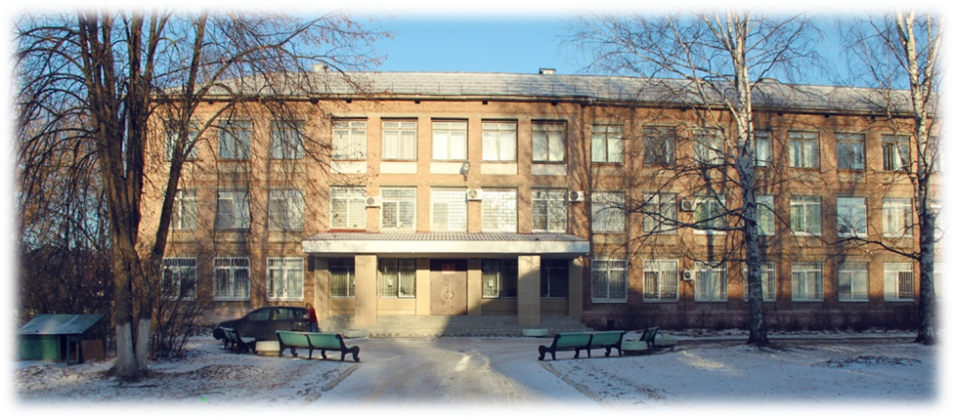 «День кафедры инклюзивного образования в ГОБУ ЯО «Ярославская школа-интернат №6» Межрегиональный круглый стол по проблемам образования детей с ОВЗ4 апреля 2019годаАдрес: 150008, г. Ярославль, ул. Клубная, д. 40
Телефон: (4852) 50-32-64
Директор: Наталия Вячеславовна Мурина
Адрес сайта: http://интернат6.рф
Адрес электронной почты: yarschi06@yandex.ru